Nom :Prénom : Adresse :Téléphone :E-mail :Vous êtes :         Actif                           Retraité                       EtudiantProfession ou secteur d’activité :Lieu de travail :							Age : Etes-vous membre d’un organisme ?  OUI                           NON                    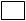 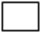 Si OUI lequel ?   Quelle thématique vous intéresse ? ( classez de 1 à 4 selon l’ordre de préférence )Economie & agriculture                                                             Solidarité & citoyennetéEnvironnement & ressources naturelles                                Culture, loisirs & jeunesseQuelles sont vos motivations et vos attentes en vous proposant pour devenir membre du Conseil de développement ?Date :                                                                                                                    Signature :